3.12 Application Form for Course Load Reduction Against Paper Publication (P10-C) 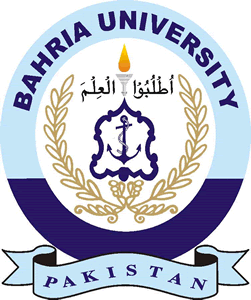 Documents to be Attached (Mandatory)Copy of Published Research Paper(s)Proof of Impact Factor Journal’s Proof of HEC X and Y recognition JournalsSimilarity Index Report of Research Paper(s)Proof/Approval of Previous Course Load Waivers (if any)Brief CV (3-4 pages max)#APPLICANT’S PROFILE (Please attach 2-3 Page CV with the application formAPPLICANT’S PROFILE (Please attach 2-3 Page CV with the application formAPPLICANT’S PROFILE (Please attach 2-3 Page CV with the application formAPPLICANT’S PROFILE (Please attach 2-3 Page CV with the application formAPPLICANT’S PROFILE (Please attach 2-3 Page CV with the application form1Name1Designation1Department/Campus1Contract Details2DETAILS OF RESEARCH PAPER PUBLISHED IN CASE OF IMPACT FACTOR PUBLICATION(If Course Load Reduction is Applied against ONE Impact Factor /HEC X/Y Publication)DETAILS OF RESEARCH PAPER PUBLISHED IN CASE OF IMPACT FACTOR PUBLICATION(If Course Load Reduction is Applied against ONE Impact Factor /HEC X/Y Publication)DETAILS OF RESEARCH PAPER PUBLISHED IN CASE OF IMPACT FACTOR PUBLICATION(If Course Load Reduction is Applied against ONE Impact Factor /HEC X/Y Publication)DETAILS OF RESEARCH PAPER PUBLISHED IN CASE OF IMPACT FACTOR PUBLICATION(If Course Load Reduction is Applied against ONE Impact Factor /HEC X/Y Publication)DETAILS OF RESEARCH PAPER PUBLISHED IN CASE OF IMPACT FACTOR PUBLICATION(If Course Load Reduction is Applied against ONE Impact Factor /HEC X/Y Publication)2Title of Research Paper2Title of Journal2Category of Journal (ISI Indexed/Scopus Indexed/HEC X/Y)2Volume/Issue/DOI2Date of Publication2URLNote: Please insert more rows above, in case of mentioning the details of 3 research papers published in X/Y HEC Recognized Papers. Note: Please insert more rows above, in case of mentioning the details of 3 research papers published in X/Y HEC Recognized Papers. Note: Please insert more rows above, in case of mentioning the details of 3 research papers published in X/Y HEC Recognized Papers. Note: Please insert more rows above, in case of mentioning the details of 3 research papers published in X/Y HEC Recognized Papers. Note: Please insert more rows above, in case of mentioning the details of 3 research papers published in X/Y HEC Recognized Papers. Note: Please insert more rows above, in case of mentioning the details of 3 research papers published in X/Y HEC Recognized Papers. 3Course Load Reduction Applied for the Academic Year (e.g 2020-2021)4Current Regular Course Load (Tick the Relevant)ONETWOTHREEFOUR5Course Load Waiver Already Availed (If any)(Please Mention the basis of Course Load Waiver)6UNDERTAKING BY THE APPLICANTUNDERTAKING BY THE APPLICANTUNDERTAKING BY THE APPLICANTUNDERTAKING BY THE APPLICANTUNDERTAKING BY THE APPLICANTI clearly understand the BU Course Load Reduction Policy. After the completion of the course load waiver duration (to be approved and granted), I will undertake standard course load as per BU policyDate:_________________                                                          SIGNATURE OF THE APPLICANTI clearly understand the BU Course Load Reduction Policy. After the completion of the course load waiver duration (to be approved and granted), I will undertake standard course load as per BU policyDate:_________________                                                          SIGNATURE OF THE APPLICANTI clearly understand the BU Course Load Reduction Policy. After the completion of the course load waiver duration (to be approved and granted), I will undertake standard course load as per BU policyDate:_________________                                                          SIGNATURE OF THE APPLICANTI clearly understand the BU Course Load Reduction Policy. After the completion of the course load waiver duration (to be approved and granted), I will undertake standard course load as per BU policyDate:_________________                                                          SIGNATURE OF THE APPLICANTI clearly understand the BU Course Load Reduction Policy. After the completion of the course load waiver duration (to be approved and granted), I will undertake standard course load as per BU policyDate:_________________                                                          SIGNATURE OF THE APPLICANT